_______________тел.: (8-84348) 3-62-40, факс: (8-84348)3-62-40, Akbur.Nsm@tatar.ru____________РЕШЕНИЕСовета Акбуринского сельского поселения Новошешминского муниципального района Республики Татарстан от «2» июля 2021 года                                                                                                       №14-38Об утверждении Положения о порядке вырубки зеленых насаждений на территории муниципального образования «Акбуринское сельское поселение» Новошешминского муниципального района Республики Татарстан, не входящих в земли государственного лесного фонда Российской Федерации и в земли, находящиеся в частной собственности физических и юридических лицВ соответствии с Лесным кодексом Российской Федерации, Федеральным законом от 6 октября 2003 года № 131-ФЗ «Об общих принципах организации местного самоуправления в Российской Федерации», Федеральным законом от 10 января 2002 года № 7-ФЗ «Об охране окружающей среды», Уставом муниципального образования Акбуринское сельское поселение Новошешминского муниципального района Республики Татарстан Совет Акбуринского сельского поселения Новошешминского муниципального района Республики ТатарстанРЕШИЛ:1. Утвердить Положение о порядке вырубки зеленых насаждений на территории муниципального образования Акбуринское сельское поселение Новошешминского муниципального района Республики Татарстан, не входящих в земли государственного лесного фонда Российской Федерации и в земли, находящиеся в частной собственности физических и юридических лиц, согласно приложению, к настоящему решению.2. Опубликовать (обнародовать) настоящее решение на Официальном портале правовой информации Республики Татарстан в информационно – телекоммуникационной сети «Интернет» http://pravo.tatarstan.ru и на официальном сайте Новошешминского муниципального района Республики Татарстан в информационно – телекоммуникационной сети «Интернет» http://novosheshminsk.tatarstan.ru.3. Контроль за исполнением настоящего решения возложить по законности, охраны природы, землепользования и благоустройства территории.Глава Акбуринского сельского поселения Новошешминского муниципального района Республики Татарстан                                                                               Ж.М.Залалетдинов             Приложение                                                  к решению Совета Акбуринского                                                             сельского поселения Новошешминского муниципального района Республики Татарстан                                              от «2» июля 2021 года №14-38ПОЛОЖЕНИЕо порядке вырубки зеленых насаждений на территории муниципального образования Акбуринское сельское поселение Новошешминского муниципального района Республики Татарстан, не входящих в земли государственного лесного фонда Российской Федерации и в земли, находящиеся в частной собственности физических                           и юридических лицНастоящее Положение определяет порядок вырубки зеленых насаждений на территории муниципального образования Акбуринское сельское поселение Новошешминского муниципального района Республики Татарстан, не входящих в земли государственного лесного фонда Российской Федерации и в земли, находящиеся в частной собственности физических и юридических лиц.1. Основные понятияВ настоящем Положении используются следующие основные понятия:зеленые насаждения – древесная, кустарниковая и травянистая растительность естественного и искусственного происхождения (включая нарки, скверы, сады, газоны, цветники, а также отдельно стоящие деревья и кустарники);природные территории – незатронутые или мало затронутые хозяйственной деятельностью территории, сочетающие в себе определенные тины рельефа местности, почв, растительности, сформированные в единых географических (климатических) условиях;озелененные территории – территории, на которых располагаются участки растительности естественного происхождения, искусственно созданные объекты озеленения (кроме земель сельскохозяйственного назначения), малозастроенные участки земель различного функционального назначения, в пределах которых не менее 50 процентов поверхности занято растительным покровом;залесенные территории – участки природных территорий различного функционального назначения, покрытые лесной растительностью естественного происхождения;дерево – растение с четко выраженным стволом диаметром не менее 5 см на высоте 1.3 м, за исключением саженцев;кустарник – многолетнее многоствольное (в отличие от дерева) растение, ветвящееся у самой поверхности почвы;травяной покров – газон, естественная травяная растительность;заросли – растения, кустарники густорастущие на каком-либо месте;зеленый массив – участок территории, на котором произрастает не менее 50 экземпляров взрослых (старше 15 лет) деревьев, образующих единый полог.повреждение зеленых насаждений – причинение вреда зеленым насаждениям, не влекущее за собой прекращение их роста, в том числе механическое повреждение ветвей, корневой системы, нарушение целостности коры, живого надпочвенного покрова, загрязнение зеленых насаждений либо почвы в корневой зоне вредными веществами, поджог или иное воздействие;уничтожение (утрата) зеленых насаждений – вырубка или иное повреждение зеленых насаждений, повлекшее прекращение их роста;компенсационное озеленение – воспроизводство зеленых насаждений взамен уничтоженных или поврежденных с коэффициентом 2.2. Основные принципы охраны зеленых насаждений2.1. Зеленые насаждения, произрастающие на территории муниципального образования Акбуринское сельское поселение Новошешминского муниципального района Республики Татарстан (далее – сельское поселение), выполняют защитные, рекреационные, эстетические функции и подлежат охране.2.2. Защите подлежат все зеленые насаждения (деревья, кустарники), расположенные на территории сельского поселения (кроме земель сельскохозяйственного назначения).2.3. Обязанности по обеспечению сохранности и условий для развития зеленых насаждений на территории сельского поселения возлагаются на участках, предоставленных организациям для осуществления заявленных ими видов деятельности – на руководителей этих организаций.2.4. Пользователи и арендаторы земельных участков, на которых расположены зеленые насаждения, обязаны обеспечивать сохранность зеленых насаждений, обеспечивать надлежащий уход за зелеными насаждениями.2.5. Хозяйственная, градостроительная и иная деятельность на территории сельского поселения осуществляется с соблюдением требований по охране зеленых насаждений, установленных законодательством Российской Федерации, Республики Татарстан и настоящим Положением.2.6. Предпроектная и проектная документация на организацию строительной, хозяйственной и иной деятельности должны содержать полные и достоверные сведения о состоянии зеленых насаждений и полную оценку воздействия проектируемого объекта на зеленые насаждения.2.7. Использование озелененных территорий и зеленых массивов, не совместимое с обеспечением жизнедеятельности зеленых насаждений, не допускается.3. Порядок вырубки зеленых насаждений (деревьев, кустарников)3.1. Самовольная вырубка зеленых насаждений на территории сельского поселения запрещается.3.2. Вырубка деревьев и кустарников на территории сельского поселения производится на основании разрешения. Разрешение на вырубку оформляется в виде распоряжения Исполнительного комитета Акбуринского сельского поселения Новошешминского муниципального района Республики Татарстан (далее – Исполнительный комитет сельского поселения). Порядок выдачи разрешения устанавливается административным регламентом предоставления муниципальной услуги по выдаче разрешения на вырубку, кронирование или посадку деревьев и кустарников, утверждаемым постановлением Исполнительного комитета сельского поселения.3.3. Выдача разрешения осуществляется при отсутствии у заявителя задолженности по уплате налогов, сборов, страховых взносов, пеней, штрафов, процентов, подлежащих уплате в соответствии с законодательством Российской Федерации о налогах и сборах (за исключением случаев, связанных с аварийными ситуациями).3.4. Исполнительный комитет сельского поселения после поступления письма – заявки рекомендует заявителю обратиться в специализированную организацию, имеющую разрешение на проведение данного вида работ, для получения:перечетной ведомости зеленых насаждений;акта натурного технического обследования зеленых насаждений, который составляется с целью определения количества, вида, категории подлежащей вырубке древесно-кустарниковой растительности;расчета стоимости (платы) за вырубленную древесину. Плата за вырубленную древесину рассчитывается отдельно на основании ставок, утвержденных постановлением Правительства Российской Федерации от 22 мая 2007 г. № 310.Проведение вышеуказанных работ осуществляется за счет Заявителя.Срок действия разрешения – 90 дней.3.5. При получении разрешения на производство работ заявитель, в интересах которого уничтожаются зеленые насаждения, в соответствии с настоящим Положением обязан внести платежи за вырубку зеленых насаждений и представить документы, подтверждающие поведение компенсационного озеленения.Плата за вырубку деревьев и кустарников перечисляются Заявителем в бюджет исполнительного комитета сельского поселения.3.6. Работы по вырубке зеленых насаждений производятся в соответствии с установленными нормами и правилами за счет средств заявителя. Вырубка деревьев допускается только аттестованными специалистами.3.7. Валка, раскряжевка, погрузка и вывоз срубленных зеленых насаждений и порубочных остатков производятся в течение трех дней с момента начала работ за счет заявителя. Хранить срубленные зеленые насаждения и порубочные остатки на месте производства работ запрещается.3.8. В случае повреждения газона, зеленых насаждений на прилегающей к месту вырубки территории, производителем работ проводится их обязательное восстановление в сроки, согласованные с владельцем территории и контролирующими органами в пределах их компетенции, но не позднее чем в течение полугода с момента причинения повреждения.3.9. Вырубка деревьев и кустарников без осуществления платы за вырубку древесины разрешается Исполнительным комитетом сельского поселения в следующих случаях:проведение рубок ухода, санитарных рубок и реконструкции зеленых насаждений;ликвидация аварийных и иных чрезвычайных ситуаций, в том числе ремонта подземных коммуникаций и капитальных инженерных сооружений;вырубка деревьев и кустарников, нарушающих световой режим в жилых и общественных зданиях, если имеется заключение Госсанэпидемнадзора;вырубка аварийных (представляющих угрозу падения, сухостойных) деревьев и кустарников.Заявителю, осуществляющему вырубку зеленых насаждений в вышеуказанных случаях, необходимо провести компенсационное озеленение в местах, согласованных с Исполнительным комитетом сельского поселения.3.10. Аварийные, сухостойные и представляющие угрозу безопасности зеленые насаждения вырубаются на основании акта комиссионного обследования.3.11. Несанкционированной вырубкой или уничтожением зеленых насаждений признается:вырубка деревьев и кустарников без разрешения или по разрешению, но не на том участке, не в том количестве и не тех пород, которые указаны в разрешении;уничтожение или повреждение деревьев и кустарников в результате поджога или небрежного обращения с огнем;окольцовка ствола или подсечка;повреждение растущих деревьев и кустарников до степени прекращения роста;повреждение деревьев и кустарников сточными водами, химическими веществами, отходами и тому подобное;самовольная вырубка сухостойных деревьев;прочие повреждения растущих деревьев и кустарников.4. Компенсационное озеленение4.1. Компенсационное озеленение осуществляется в случаях разрешенной вырубки, незаконного повреждения или уничтожения зеленых насаждений. Компенсационное озеленение производится в ближайший сезон, подходящий для высадки деревьев, кустарников и газонов, но не позднее года с момента установления факта повреждения или уничтожения зеленых насаждений.4.2. Компенсационное озеленение производится за счет средств граждан или юридических лиц, в интересах или вследствие противоправных действий которых произошло повреждение или уничтожение зеленых насаждений.4.3. В соответствии с настоящим Положением вред, причиненный зеленым насаждениям, подлежит возмещению в натуральной форме – компенсационное озеленение: восстановление зеленых насаждений взамен уничтоженных с коэффициентом 5. Охрана зеленых насаждений при осуществлении градостроительной деятельности5.1. Осуществление градостроительной деятельности в сельском поселении ведется с соблюдением требований по защите зеленых насаждений.5.2. Озелененные территории, в том числе зеленые массивы, а также участки земли, предназначенные для развития озелененных территорий, не подлежат застройке и использованию, не связанному с их целевым назначением.5.3. При организации строительства на участках земли, занятых зелеными насаждениями, предпроектная документация должна содержать оценку зеленых насаждений, подлежащих вырубке. Возмещение вреда в этих случаях осуществляется посредством предварительного внесения платы за вырубленную древесину и компенсационного озеленения в порядке, установленном разделами 2 – 4 настоящего Положения.6. Охрана зеленых насаждений при осуществлении предпринимательской деятельности6.1. На озелененных территориях и в зеленых массивах запрещается торговля и иная предпринимательская деятельность, установка палаток и иных сооружений для осуществления предпринимательской деятельности без разрешения Исполнительного комитета сельского поселения.6.2. При осуществлении предпринимательской деятельности на озелененных территориях и в зеленых массивах запрещается использование взрывоопасных, огнеопасных и ядовитых веществ, загрязнение и захламление территории, иные действия, способные повлечь за собой повреждение или уничтожение зеленых насаждений.7. Ответственность7.1. Лица, виновные в нарушении настоящего Положения, несут ответственность в соответствии с законодательством Российской Федерации и Республики Татарстан.СОВЕТАКБУРИНСКОГО СЕЛЬСКОГО ПОСЕЛЕНИЯНОВОШЕШМИНСКОГОМУНИЦИПАЛЬНОГО РАЙОНАРЕСПУБЛИКИ ТАТАРСТАНул. Октябрьская, д. 44,с. Акбуре, 423197          ТАТАРСТАН РЕСПУБЛИКАСЫЯҢА ЧИШМӘМУНИЦИПАЛЬ РАЙОНЫ АКБҮРЕ АВЫЛ  ҖИРЛЕГЕБАШКАРМА КОМИТЕТЫОктябрь урамы,44 нче йортАкбүре авылы, 423197СОВЕТАКБУРИНСКОГО СЕЛЬСКОГО ПОСЕЛЕНИЯНОВОШЕШМИНСКОГОМУНИЦИПАЛЬНОГО РАЙОНАРЕСПУБЛИКИ ТАТАРСТАНул. Октябрьская, д. 44,с. Акбуре, 423197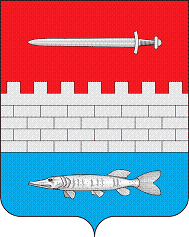           ТАТАРСТАН РЕСПУБЛИКАСЫЯҢА ЧИШМӘМУНИЦИПАЛЬ РАЙОНЫ АКБҮРЕ АВЫЛ  ҖИРЛЕГЕБАШКАРМА КОМИТЕТЫОктябрь урамы,44 нче йортАкбүре авылы, 423197